Открытый классный час «Воссоединение Крыма и России».23 марта 2018 года в Краснодарском торгово-экономическом колледже прошел открытый классный час на тему: «Воссоединение Крыма и России». В ходе мероприятия студентам рассказали о  включение в состав Российской Федерации части территории полуострова Крым, ставшего после распада СССР частью независимой Украины и до 2014 года ею контролируемой.  Также студентам был показан тематический фильм, повествовавший о годах нахождения Крыма в составе Украины. Классный час прошел под руководством учителя истории Дубровой И.Г.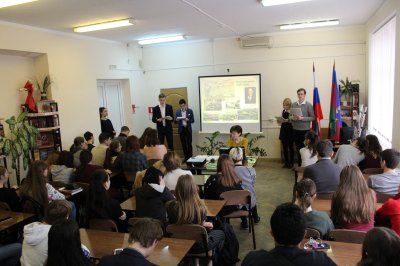 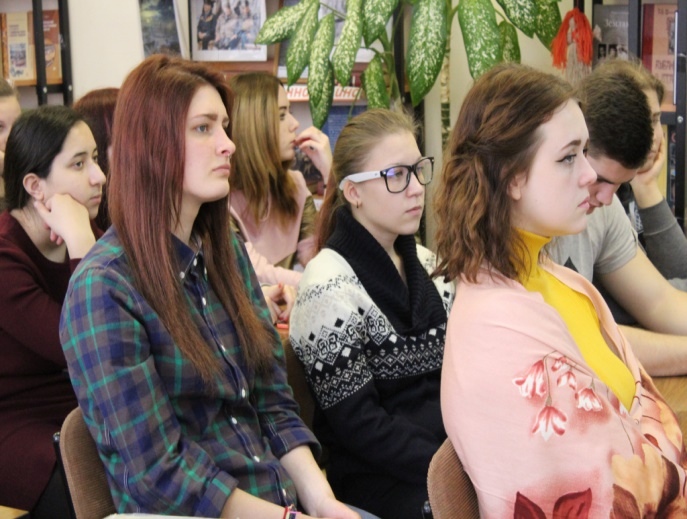 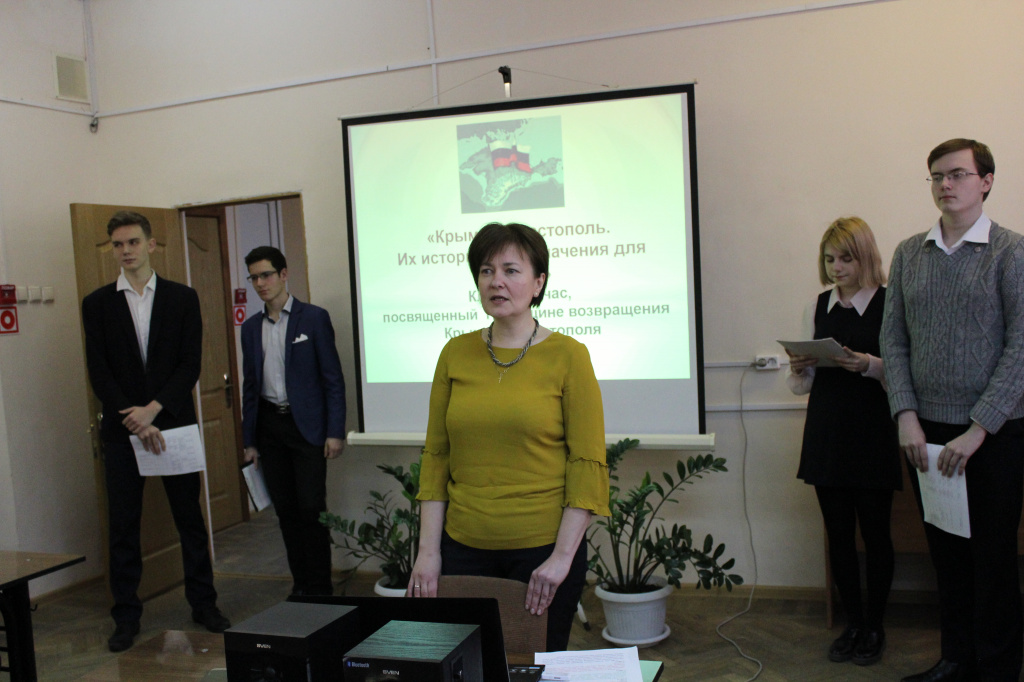 